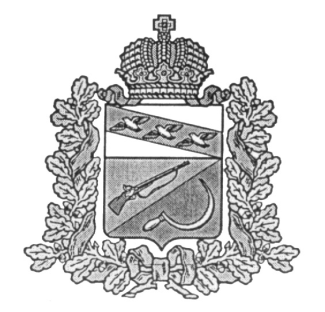 СОБРАНИЕ ДЕПУТАТОВПРИГОРОДНЕНСКОГО СЕЛЬСОВЕТАЩИГРОВСКОГО РАЙОНА Р Е Ш Е Н И ЕОт        2023г.  №                                            ПроектО внесении изменений в Устав муниципального образования«Пригородненский сельсовет»Щигровского района Курской области         В целях приведения в соответствие с действующим законодательством Устава муниципального образования «Пригородненский сельсовет» Щигровского района Курской области, принятого Решением Собрания депутатов Пригородненского сельсовета Щигровского района от 27 мая 2005 года № 16 (с изменениями и дополнениями) (далее – Устав сельсовета), руководствуясь пунктом 1 части 1 статьи 17 Федерального закона от 06 октября 2003 года № 131-ФЗ «Об общих принципах организации местного самоуправления в Российской Федерации» (с изменениями и дополнениями), пунктом 1 части 1 статьи 22 Устава сельсовета, Собрание депутатов Пригородненского сельсовета Щигровского районаРешило:I.Внести в Устав сельсовета следующее изменение:1. Статью 33.2 «Избирательная комиссия Пригородненского сельсовета Щигровского района» признать утратившей силу.II. Главе Пригородненского сельсовета Щигровского района представить настоящее Решение в Управлении Минюста России по Курской области в порядке, предусмотренном федеральным законом.III. Обнародовать настоящее Решение после его государственной регистрации на информационных стендах, расположенных:1-й – здание Администрации Пригородненского сельсовета Щигровского района;2-й – здание ФАПа  в д. Козловка;3-й – здание отделения «Почта России» в д. Куликовка.IV. Настоящее Решение вступает в силу после официального обнародования после его государственной регистрации, за исключением части II, которая вступает в силу со дня подписания настоящего Решения.Председатель Собрания депутатовПригородненского сельсоветаЩигровского района                                                          С.Ю.ДокукинаГлава  Пригородненского сельсоветаЩигровского района                                                           В.И.Воронин